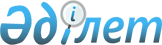 О признании результатов инспектирования производства лекарственных средствРешение Совета Евразийской экономической комиссии от 3 ноября 2016 года № 93.
      В соответствии со статьей 30 Договора о Евразийском экономическом союзе от 29 мая 2014 года и пунктом 7 статьи 7 Соглашения о единых принципах и правилах обращения лекарственных средств в рамках Евразийского экономического союза от 23 декабря 2014 года Совет Евразийской экономической комиссии решил:
      Установить, что:
      1. До 31 декабря 2020 г. (включительно) уполномоченные органы государств – членов Евразийского экономического союза при осуществлении государственной регистрации (перерегистрации, подтверждении регистрации, внесении изменений в регистрационное досье лекарственного препарата) лекарственных средств в соответствии с законодательством государства – члена Евразийского экономического союза взаимно признают документы, выданные уполномоченными органами государств – членов Евразийского экономического союза, подтверждающие соответствие производства лекарственных препаратов требованиям надлежащей производственной практики Евразийского экономического союза или для лекарственных препаратов, произведенных в государствах – членах Евразийского экономического союза, – требованиям надлежащей производственной практики государств – членов Евразийского экономического союза.
      С 1 января 2021 г. до 31 декабря 2025 г. (включительно) уполномоченные органы государств – членов Евразийского экономического союза при осуществлении перерегистрации, подтверждении регистрации, внесении изменений в регистрационное досье лекарственного препарата в соответствии с законодательством государства – члена Евразийского экономического союза взаимно признают документы, выданные уполномоченными органами государств – членов Евразийского экономического союза, подтверждающие соответствие производства лекарственных препаратов требованиям надлежащей производственной практики Евразийского экономического союза или для лекарственных препаратов, произведенных в государствах – членах Евразийского экономического союза, – требованиям надлежащей производственной практики государств – членов Евразийского экономического союза.
      Сноска. Пункт 1 в редакции Решения Совета Евразийской экономической комиссии от 04.09.2020 № 66 (вступает в силу по истечении 30 календарных дней с даты его официального опубликования).


      2. Настоящее Решение вступает в силу по истечении 10 календарных дней с даты официального опубликования настоящего Решения.
      Члены Совета Евразийской экономической комиссии:
					© 2012. РГП на ПХВ «Институт законодательства и правовой информации Республики Казахстан» Министерства юстиции Республики Казахстан
				
От Республики
Армения
От Республики
Беларусь
От Республики
Казахстан
От Кыргызской
Республики
От Российской
Федерации
В. Габриелян
В. Матюшевский
А. Мамин
О. Панкратов
И. Шувалов 